Model:Smart Power gateway: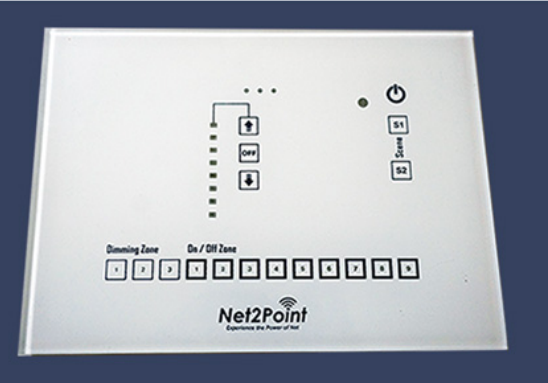 Net2Point WiFi Home Automation System contains IoT POWER AUTOMATION control system & mobile apps for controlling your lights without changing your existing wiring. It can be authorized on more than one mobile to control your electricity to lights and other electrical devices. It save your energy bill in long term and give complete return the value of investment.Mobile App screenshots: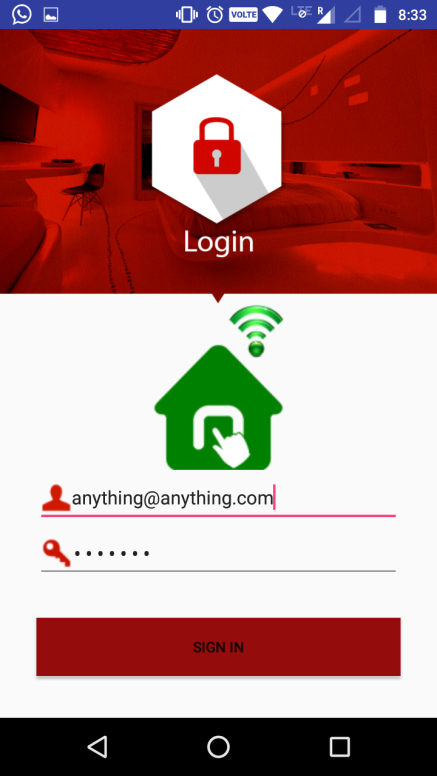 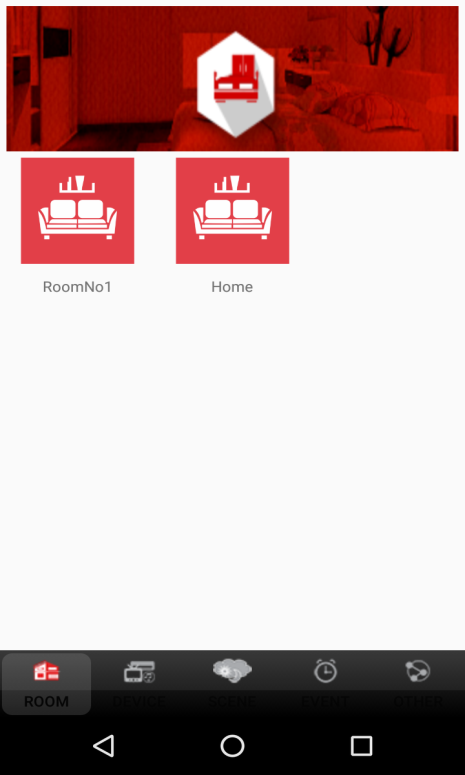 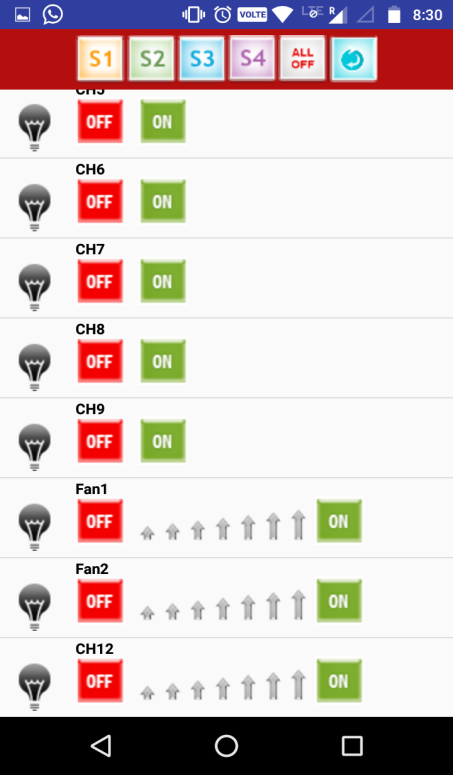 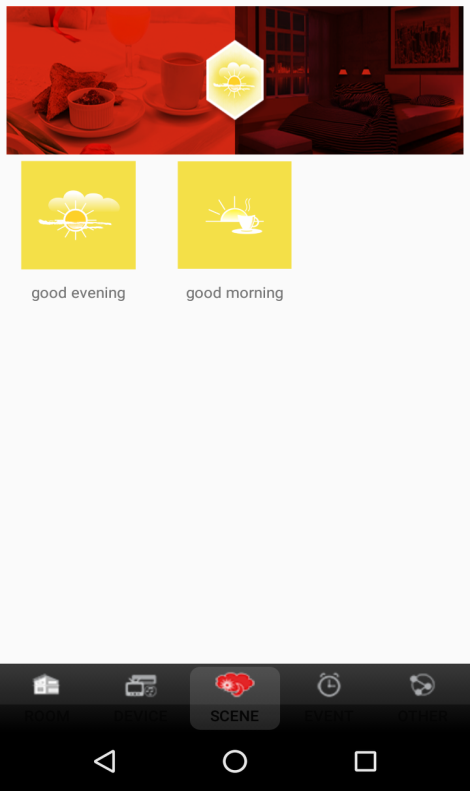 Features:Control more than 200 nodesPower automation on mobile with prescheduledDesign your own digital mobile menu for powerOnline Control Panel for Customers & Partners3 Years warranty 